1	*************************************************************************************************Resolución N° 000341-DPJ-2021-CMSan José, a las nueve horas treinta minutos del veinticinco de mayo de dos mil veintiuno.De conformidad con lo establecido en el artículo No. 2, inciso h) y 27 de la Ley de ContrataciónAdministrativa  así  como  el  artículo  Nº  86  y  144,  del  Reglamento  a  la  Ley  de  ContrataciónAdministrativa, y la autorización para adjudicar las contrataciones directas, otorgada por el ConsejoSuperior al Departamento de Proveeduría, en la sesión Nº 23-05, con vista en los antecedentes queconstan en el expediente de la Contratación Directa   Nº 2021CD-000046-PROVCM (Requisición N°000934-SR-2021), denominada: “Adquisición de reactivos para la Sección de Química Analítica delDepartamento de Laboratorio de Ciencias Forenses”, según criterio técnico 049-QUI-2021 del 19 deabril del 2021 vertido por Marcela Ruiz Machado, Técnico Especializado de la Sección de QuímicaAnalítica y remitido mediante correo electrónico en fecha 19, 27 abril y 6 de mayo del 2021 por el Lic.José González Montiel de la Administración del OIJ, se concluye:Análisis y Valoración:En la presente contratación se tiene como primer resultado de la promoción de este procedimiento, laparticipación de 2 oferentes: Oferta N° 1 Industrial CASJIM S.A., cédula jurídica 3-101-239324; OfertaN° 2 Desarrollos Internacionales de Salud S.A., cédula de jurídica 3-101-105863.Para valorar la razonabilidad del precio, la oficina aporta un estudio de mercado, realizado con 2cotizaciones o proformas de dos empresas que venden el producto requerido y una consultarealizada en internet y establece un precio promedio para cada una de las líneas, además de unmargen de tolerancia de un +/-36% del precio promedio establecido para considerar si fuera deesos  porcentajes  las  ofertas  son  ruinosas  o  excesivas,  tal  como  se  muestra  en  el  archivodenominado estudio de mercado, ubicado en el expediente electrónico.De conformidad con lo establecido en el artículo 74 bis de la Ley Orgánica de la C.C.S.S.; artículo 22de la Ley 5602 y artículo 65 del Reglamento a la Ley de Contratación Administrativa, en fecha 22 defebrero de 2021, esta Proveeduría procedió a realizar consulta a los sistemas de la C.C.S.S, Fodesafy  Ministerio  de  Hacienda  con  la  finalidad  de  corroborar  que  los  oferentes  participantes  seencuentran al día con el pago de la seguridad social e Impuestos. De acuerdo con el resultado delas  consultas,  visibles  en  el  expediente  electrónico,  los  oferentes  a  la  fecha  indicada  seencontraban  al  día  con  las  Instituciones  mencionadas,  cumpliendo  con  lo  establecido  en  lanormativa referida.En este apartado se analizarán las prevenciones cursadas y el criterio técnico emitido por la señora RuizMachado,  para cada  uno  de los  oferentes  que participaron en esta contratación, en  virtud  de  loanterior, se desprende lo siguiente:Oferta N° 1 Industrial CASJIM S.A.El oferente presenta su oferta en las líneas 2, 9, 10, 11, 12, 13, 14, 15, 16, 17, 18 ,19, 20. Revisadainicialmente la oferta por el técnico se determinó que el precio era ruinoso en la línea 2. De esta formaen fecha 25 de febrero del 2021 de acuerdo a lo establecido en el artículo 30 inciso a del Reglamento ala Ley de Contratación Administrativa se procedió a realizar prevención por precio ruinoso en esa línea.El oferente respondió en esa misma fecha indicando que su precio no es ruinoso y no afecta su utilidad,señalando contar con un 5% de esta. Enviada la respuesta al técnico, este hace la observación que eloferente había cotizado todas sus líneas con un IVA incluido de un 2%, duda que surge a raíz de haberrevisado el CABYS y SIGA que señalan que los artículos requeridos y cotizados pagan un 13%. Es asícomo  en  fecha  26  de  febrero  del 2021  se  le cursó  prevención  al oferente  para  que remitiera  lainformación o documentación que respalde que los productos ofertados pagan solamente un 2% deIVA. El oferente remite respuesta el 26 de febrero y 1 de marzo, adjuntando un documento expedidopor  el  Departamento  de  Gestión  de  Exenciones  del  Ministerio  de  Hacienda  titulado:	FORM-A2“Autorización de exención genérica de tributos de importación” Número de autorización AI-00019484-20, que consta de 8 líneas; señalando el señor Otto Castro representante legal, que para los productoscotizados aplica las líneas 6 y 8 del documento que en lo que interesa establecen:51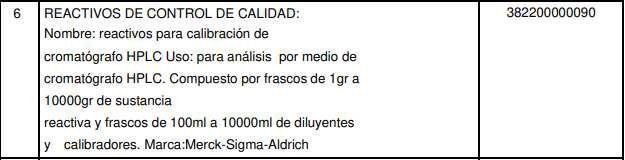 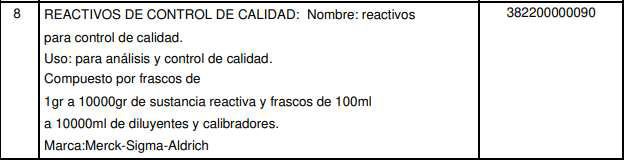 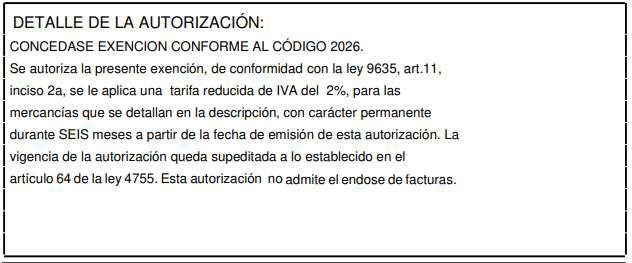 5253En ese sentido, en fecha 2 de marzo se realizó consulta al Proceso de Administración de Bienes paraque  en  base  al  documento  remitido  por  el  oferente  nos  indicaran  si  los  artículos  cotizadosefectivamente pagan un 2% de IVA. El Licenciado Luis Sánchez García del Proceso en mención indicaque ellos no son oficina técnica para determinar el artículo en específico que está adquiriendo la oficinay hacen referencia a la normativa Ley 6826 (IVA) Y 9635 (Fortalecimiento Finanzas Públicas) artículo 11inciso 2. Asimismo señalan que el oferente aporta una autorización de exención genérica de tributos deimportación y que indican que dos de las líneas del documento están exentas con la autorización deEXONET y que aplican a lo ofrecido en su oferta;   por lo que concluye el Lic. Sánchez García queefectivamente los bienes estarían bajo el beneficio de la tarifa reducida del IVA a un 2% sin embargorecomienda que sea la oficina usuaria quien debe revisar si los códigos de los productos a adquirir sonlos correctos y aplican en la exención.En esa misma línea, mediante correo remitido el 4 de marzo del 2021 por la oficina usuaria, esta notenía claro si el documento aportado aplicaba o no a los artículos solicitados en el cartel dado que loque se requiere son reactivos y no “repuestos para cromatógrafo”.Aunado a lo anterior, y ante la imposibilidad de la Administración de darle una correcta interpretaciónal documento aportado por el oferente, se procedió con la ayuda de la MSc. Andrea Valerín Arroyo Jefadel  Subproceso  de  Egresos  del  Macroproceso  Financiero  Contable  a  realizar  varias  consultas  alMinisterio  de  Hacienda,  propiamente  para  que  confirmara  si  efectivamente  las  líneas  6  y  8  deldocumento  aportado  podría  aplicarse  como  exención  al  pago  del  13%  del  IVA  y  confirmar  siefectivamente aplica un 2% tal y como lo indica el oferente. Tras varias consultas realizadas ante laInstitución referida y siendo que no se obtenía una respuesta oportuna por parte de sus encargados, seprocedió a realizar una reunión en horas de la tarde del 13 de abril del 2021, por parte de la Jefatura deesta Proveeduría junto con funcionarios de Hacienda para aclarar lo ya indicado líneas anteriores. Enfecha 14 de abril del 2021 como resultado de esa reunión se determinó que si el oferente cuenta conun documento de exoneración o uso de tarifa reducida se aplicará el valor aprobado por Hacienda en eldocumento, en este caso un 2%; de igual forma indicaron que la aplicación procedería en el tanto laslíneas cotizadas por el oferente tal y como se requirió en el cartel, sean homólogas o aplique en laslíneas del documento; en este caso en las líneas 6 y 8.Es así como, en fecha 16 de abril del 2021 se solicitó a la oficina usuaria que procediera el ente técnicode conformidad con lo indicado supra. Se remite respuesta en fecha 22 y 27 de abril determinándose losiguiente:El  oferente  cumple  con  los  requisitos  de  admisibilidad  y  especificaciones  técnicas  solicitadas  sinembargo se indica que de la línea 9 a la 20 no son homólogas a la descripción aportada por el oferenteen las líneas 6 y 8 del documento ya que no corresponde a lo solicitado en el pliego de condiciones. Laúnica línea considerada homóloga y para efectos que le pueda ser aplicado el 2% de IVA por exenciónes la línea 2 ofertada. Por tal razón, para la razonabilidad del precio lo procedente era comparar laoferta en igualdad de condiciones aplicando un 13% de IVA para las líneas 9, 10, 11, 12, 13, 14, 15, 16,91	17, 18 ,19, 20 y la línea 2 con un 2%.En fecha 7 de mayo del 2021 se recibió correo por parte del oferente señalando lo siguiente “Como seindica en la exoneración que contamos vence el 25 de mayo del 2021, debido a que no han adjudicado,ya no habría tiempo para aplicar la exoneración en la entrega de algún posible producto adjudicado.Por lo que le confirmamos que el precio ofertado para los productos de esta contratación se debentomar con 13% de IVA incluido ya en el precio ofertado. En ese sentido en fecha 12 de mayo del 2021979899100101102103104105106107108109110111112113114115116117118119120121122123124125126127se cursó prevención al oferente para que ratificara los precios unitarios ofertados agregándole el 13% de IVA remitiéndosele la siguiente tabla: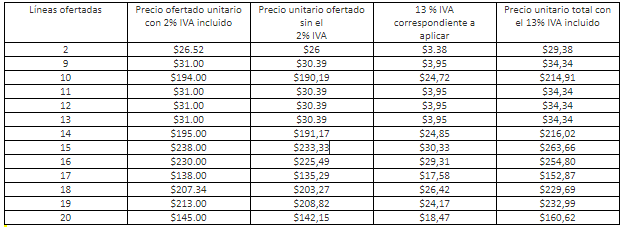 En respuesta remitida en fecha 13 de mayo del 2021 el señor Otto Jiménez Castro, representante legal indica lo siguiente “ su cuadro está incorrecto, como se indica el precio ya debe tomarse con el 13% IVA  incluido ósea debe leerse ej línea #2 Precio ofertado total: $26.52 ya con 13% de IVA o sea  el precio es$23.46 mas (sic) 13% para un total de $26.52 y así sucesivamente con las demás en el email que se le envio (sic) esta (sic) muy claro lo que se indico (sic) y su cuadro esta (sic) incorrecto (…)”. (Énfasis nuestro)Es importante en este caso analizar varios puntos. El Impuesto sobre el Valor Agregado (IVA) es un impuesto indirecto que recae sobre el consumo, lo que significa que cuando una persona (cliente) realiza la compra de un bien o servicio, está pagando este impuesto a una tarifa general del 13% o en alguna de las tarifas reducidas del 4%, 2% o 1%. Se calcula desde el precio base ofertado y de ahí se determina el rubro o monto a cancelar que le corresponde al consumidor, en este caso, a la Administración.Analizada la respuesta remitida por el señor Jiménez Castro este está realizando una variante en los precios base originalmente ofertados por cuanto inicialmente el precio se ofertó con un 2% de IVA incluido tal y como se indicó en la oferta en principio aportada y se detalla en el cuadro supra; por lo que ahora al indicar que es ese mismo precio pero que ya incluye el 13% de IVA implica que hay una variante en el precio original, tal y como se observa y lo aclara el oferente en la respuesta remitida, al indicar que por ejemplo el precio de la línea 2 sin el 2% del IVA no es $26.00 dólares sino $23.46 dólares y de ahí procede a calcular el porcentaje de 13% IVA correspondiente para que su precio concuerde con el ofertado inicialmente. Es  decir, su respuesta no  es  de recibo, el objetivo de la subsanación solicitada era que ratificara el precio base para así poder aplicar el porcentaje de 13% IVA a calcular, sin embargo, los precios fueron modificados en cada una de las líneas, el propio oferente está realizando una variante en el precio base convirtiendo los precios en inciertos para la Administración. Acceder a esa modificación implicaría brindarle una ventaja indebida ante los otros oferentes que si incluyeron un precio base definitivo más el rubro de IVA a aplicar desde un principio con la presentación de la oferta.Los artículos 25 y 80 del Reglamento a la Ley de Contratación Administrativa señalan: Artículo 25.- Precio. El precio deberá ser cierto y definitivo, sujeto a las condiciones establecidas en el cartel o128129130131132133134135136137138139140141142143144145146147148149150151152153154155156157158159160161162163164165166167pliego de condiciones y sin perjuicio de eventuales ajustes o revisiones. El artículo 80 Artículo 80.- Corrección de aspectos subsanables o insustanciales. (…) Se considerará que un error u omisión es subsanable o insustancial, cuando su corrección no implique una variación en los elementos esenciales  de la oferta, tales como las características fundamentales de las obras, bienes o servicios ofrecidos, el  precio, los plazos de entrega o las garantías de los productos, o bien, coloque al oferente en posibilidad de obtener una ventaja indebida. (…) (Énfasis nuestro)En relación a este tema la Contraloría General de la República señala: (…) Debe tenerse presente que  un precio cierto y definitivo es básico en procedimientos de contratación administrativa e inclusive esta Contraloría General sobre este tema, ha indicado anteriormente: “(…) Es preciso iniciar el análisis del  presente caso indicando que el artículo 25 del Reglamento a la Ley de Contratación Administrativa (en  adelante RLCA) señala que "el precio deberá ser cierto y definitivo" y por ende, los oferentes de un  determinado concurso tienen la obligación de indicar un precio que salvo las condiciones establecidas  en el cartel, debe cumplir justamente esa condición. Lo anterior debido a que la Administración Pública  al encontrarse administrando fondos públicos, no puede contratar sin conocer los alcances y términos  económicos de los objetos contractuales. De esa forma, no es posible que la Administración contrate  sin tener total claridad del valor del suministro, servicio o la obra que pretende adquirir, y por ende el  pago al contratista debe estar delimitado con precisión y exactitud. Ahora bien para el caso en concreto, esta Contraloría General de la República ha notado que a través de todo el procedimiento de apelación, e inclusive en fase de evaluación ante la propia Administración licitante, la empresa recurrente ha venido modificando constantemente su tabla de pagos, pero sin que a criterio de este órgano contralor, haya llegado a fundamentar esos cambios de manera tal, que puedan tenerse por justificadas las variaciones realizadas, lo que le resta transparencia y seriedad a su oferta. Debe tenerse claro, que esta tabla de pagos permitía a la Administración conocer un precio global de cada uno de los ítems o rubros que por edificio eran necesarios incorporar en las obras, de tal manera que su debida claridad y exactitud son fundamentales para la fase de ejecución no solo para el control de los pagos, sino también para el reconocimiento de los respectivos reajustes, sin que sea posible aceptar, que esta tabla de pagos pueda ser diversamente manipulada y/o variada por un oferente a lo largo de un proceso de contratación, pues ello además de causar inseguridad en punto al contenido económico de la oferta, atenta contra principios de transparencia, buena fe y seguridad, que debe imperar en las contrataciones, postulados estos que funcionan en doble vía, es decir, tanto de la Administración hacia oferentes como a la inversa (…)” (resolución R-DCA-178-2016 de las diez horas con treinta y ocho minutos del veintinueve de febrero de dos mil dieciséis). Es importante resaltar, que a pesar que el  pronunciamiento anterior refiere al Reglamento a la Ley de Contratación Administrativa, la normativa  especial aplicable al caso concreto (Reglamento), regula en el mismo sentido  la obligación de los  oferentes de presentar un precio cierto y definitivo, lo cual guarda estrecha relación con los principios  de contratación administrativa que permean el presente proceso. Así es como el precio ofrecido no  puede estar sujeto a alteraciones, salvo los que expresamente regula la normativa tales como la mejora  de precios o los descuentos, y que hayan sido admitidas y definidas previamente por la Administración.  Así las cosas, las diferencias aquí resaltadas inciden sin lugar a dudas, en el precio total cotizado,  generando incertidumbre en la forma de presentación del precio y el respectivo desglose que requiere168169170171172173174175176177178179180181182183184185186187188189190191192193194195196197198199200201202203204205la Administración, lo cual ocasiona inseguridad en la plica de la adjudicataria. Es así como, al haberse  infringido un aspecto esencial como es el precio, se estaría admitiendo una oferta con un precio  incierto, lo que hace que la oferta de la adjudicataria resulte inelegible. (Énfasis nuestros) Resolución R-DCA-0054-2020, de las ocho horas del veintiuno de enero del dos mil veinte.-Tal y como lo indica la Contraloría, una oferta con cambios en su precio original resta transparencia y claridad en el precio real ofertado; que no puede ser modificada su base a forma antojadiza por los oferentes una vez realizada la apertura de las ofertas, pues se reitera, estaría causando incerteza e inseguridad no solo a la Administración sino también ante los otros oferentes participantes que establecieron su precio cierto y definitivo desde la presentación de la oferta. Aceptar este reacomodo o compensación del precio base para que ajustado al 13% del IVA de como resultado el mismo precio ofertado inicialmente, tal como se dijo con anterioridad, implicaría otorgar una ventaja indebida y por consiguiente violentar el principio de igualdad de trato que es fundamental en esta materia de Contratación.De igual forma la Contraloría ha señalado: “(…) Dentro del cuadro fáctico que se presenta, para efectos de resolver el recurso, tomando en consideración que existe una norma en la que se indica que cualquier aspecto podrá ser subsanado siempre que no le confiera una ventaja indebida al oferente, es claro que un primero elemento que se debe abordar es la definición de los alcances del término “ventaja indebida”, ya que el precepto normativo deja librada al operador jurídico la labor de interpretar lo que se entiende por ventaja indebida, de cara a cada caso concreto. Así las cosas, debe considerarse que esa función hermenéutica, entran en juego los principios que rigen la materia de contratación administrativa. Entiende este Despacho que existe ventaja indebida  cuando en determinada circunstancia, una vez realizada la apertura de las ofert as, que es el  momento en que los oferentes tienen la posibilidad de revisar las propuestas de los demás  oferentes, un oferente puede obtener una condición favorable o de provecho a raíz del  conocimiento previo de las condiciones consignadas por los demás oferentes en sus plicas, lo cual  implicaría una trasgresión al principio de igualdad que debe regir los procedimientos de  contratación. R-DCA-096-2010 CONTRALORIA GENERAL DE LA REPUBLICA. División de Contratación Administrativa, las diez horas del veintinueve de octubre del dos mil diez.En base a lo anteriormente expuesto la oferta es inadmisible y se omite el resto de su análisis.Oferta N° 2 Desarrollos Internacionales de Salud S.A.El oferente presenta su oferta en las líneas 1, 2, 3, 4, 5, 6, 7, 9, 10, 11, 12, 13, 14, 15, 16, 17, 18, 19, 20. Revisada por el técnico se determina que cumple con los requisitos de admisibilidad y especificaciones técnicas solicitadas a excepción de las líneas 4 y 7 que no cumplen con la presentación solicitada pues en el cartel se solicitó de 4L y el oferente indica una presentación de 5L, sin embargo determina el técnico que debido a que es la única oferta susceptible de adjudicación ya que fue el único oferente en esas líneas, decide levantar ese requisito de presentación pues desde el punto de vista técnico esto no infiere en las características del reactivo.En relación a la razonabilidad del precio se tiene el siguiente resultado:206207208209210211212213214215216217*Tipo de cambio utilizado es de $1=$619.00Como se puede observar en el cuadro anterior el ente consideró que el precio es ruinoso para las líneas 4, 5, 6, 7 por encontrarse por debajo del margen establecido del +/-36% del precio promedio establecido. Por tal razón, en fecha 25 de febrero del 2021 se cursó prevención al oferente para que de acuerdo a lo establecido en el artículo 30 inciso a) del Reglamento de rito indicara las razones por las cuales su precio fue considerado ruinoso y aportara la debida estructura de costos.El oferente responde en fecha 25 de febrero del 2021 indicando que el precio no es ruinoso dado que cuentan con una utilidad de un 10% y que consideran y cumplen a cabalidad con cada una de las especificaciones técnicas solicitadas en el cartel.La respuesta fue valorada por el técnico considerando el precio en las líneas 4, 5, 6, 7 como razonable. De esta forma la oferta es admisible y susceptible de ser adjudicada en las líneas 1, 2, 3, 4, 5, 6, 7, 9, 10,11, 12, 13, 14, 15, 16, 17, 18, 19, 20.218219220221222223224225226227228229230231232233234235236237238239Sistema de Evaluación:En la cláusula 6. Método de Evaluación del pliego de condiciones se estableció como sistema de evaluación que se otorgaría el 100% a la oferta de menor precio; sin embargo, en el presente concurso no se aplicó el sistema de evaluación antes descrito, en vista de que solamente un oferente es admisible, por lo que pierde sentido la aplicación del sistema de evaluación ya que no existe contra quien compararlo. No obstante, se verificó que la misma cumple a satisfacción con los requerimientos técnicos y legales establecidos en el pliego de condiciones.Contenido PresupuestarioCabe señalar que conforme consta en el expediente de la mencionada  contratación  existe disponibilidad de recursos presupuestarios suficientes en la subpartida 20199 “Otros productos químicos y conexos”, mediante la solicitud de pedido N° 301-210105-21.Conclusión.De acuerdo con el análisis antes expuesto y el estudio técnico realizado por la señora Ruiz Machado, esta Proveeduría determina que el oferente N° 2 Desarrollos Internacionales de Salud S.A. califica legal y técnicamente para ser adjudicatario, en las líneas 1, 2, 3, 4, 5, 6, 7, 9, 10, 11, 12, 13, 14, 15, 16, 17, 18, 19, 20; al cumplir a cabalidad con los requerimientos legales y cartelarios; por lo que se recomienda que se adjudique la presente contratación de la siguiente forma:A favor de Desarrollos Internacionales de Salud S.A., cédula jurídica No. 3-101-105863, las líneas No. 1, 2, 3, 4, 5, 6, 7, 9, 11, 13, 14, 15, 16, 17, 18, 19, 20 de esta contratación, demás condiciones conforme al pliego de condiciones; con un plazo de entrega de 40 días hábiles después de recibido el pedido, ya sea vía fax o correo electrónico, lo que ocurra primero. En cuanto a la garantía será por un período de 15 meses, según el siguiente detalle:240241242243244245246247248249250251252Se procede a declarar infructuosa la línea 8 dado que no hubo participación de oferente alguno para esa línea y se ordena el archivo de sus diligencias a solicitud de la oficina usuaria.Es importante señalar que el plazo para adjudicar venció el 8 de marzo del 2021, no obstante; en virtud de que no se logró adjudicar en el plazo señalado, con autorización de las Jefaturas del Subproceso de Compras Menores y del Proceso de Adquisiciones se adjudica el presente procedimiento al amparo del artículo 144 y 95 del Reglamento a la Ley de Contratación Administrativa. La vigencia de las ofertas fue ampliada por ambos oferentes hasta que el procedimiento se encuentre debidamente adjudicado.TC 1$=¢620.00 del 25 de mayo del 2021 FUENTE BCCRMonto total adjudicado ¢2.793.478,20  Precio incluye el 13% IVA.Todo lo anterior, de acuerdo con los términos y condiciones del cartel. Licenciada Brenda Alpízar Jara, Jefa Subproceso Compras Menores, MBA. Yurli Argüello Araya, Jefa Proceso de Adquisiciones, Departamento de Proveeduría. bmb*************************************************************************************************Firmado digitalmente porFirmado digitalmente porBRENDA ALPIZAR JARA (FIRMA)YURLI ARGUELLOYURLI ARGUELLO ARAYA (FIRMA)JARA (FIRMA)Fecha: 2021.05.25 16:13:26-06'00'ARAYA (FIRMA)Fecha: 2021.05.26 15:17:07-06'00'LíneaPrecio PromedioPrecio unitario OfrecidoRango +/- 36%Criterio1¢318.707,63$458.44 (*¢283.774,36)¢433.442,37-¢203.972,88Razonable2¢28.238,78$29.46 (*¢18.235,74)¢38.404,74-¢18.072,82Razonable3¢25.530,66$26.56 (*¢16.440,64)¢34.721,69-¢16.339,62Razonable4¢46.864,49$47.46 (*¢29.377,74)¢63.735,71-¢29.993,27Ruinoso5¢65.400,45$62.15 (*¢38.470,85)¢88.944,61-¢41.856,28Ruinoso6¢28.678,27$27.12 (*¢16.787,28)¢39.002,45-¢18.354,09Ruinoso7¢103.543,23$49.72 (*¢30.776,68)¢140.818,79-¢66.267,66Ruinoso9¢25.864,92$33.99 (*¢21.039,81)¢35.176,28-¢16.553,55Razonable10¢162.150,15$224.71¢220.524,20-Razonable10¢162.150,15(*¢139.095,49)¢103.776,09Razonable11¢23.370,35$33.99 (*¢21.039,81)¢31.783,67-¢14.957,02Razonable12¢24.599,06$36.11 (*¢22.352,09)¢33.454,72-¢15.743,40Razonable13¢23.370,35$34.14 (*¢21.132,66)¢31.783,67-¢14.957,02Razonable14¢154.010,30$226.00 (*¢139.894,00)¢209.454,00-¢98.566,59Razonable15¢187.643,66$275.38¢255.195,38-Razonable15¢187.643,66(*¢170.460,22)¢120.091,94Razonable16¢172.388,41$250.60¢234.448,23-Razonable16¢172.388,41(*¢155.121,40)¢110.328,58Razonable17¢108.863,53$159.77 (*¢98.897,63)¢148.054,40-¢69.672,66Razonable18¢163.750,26$240.31¢222.700,35-Razonable18¢163.750,26(*¢148.751,89)¢104.800,17Razonable19¢159.773,19$232.28¢217.291,53-Razonable19¢159.773,19(*¢143.781,32)¢102.254,84Razonable20¢108.476,66$157.70 (*¢97.616,30)¢147.528,25-¢69.425,06RazonableLÍNEACANTUNIDADDESCRIPCIÓN ARTICULOCOSTO UNITARIOCOSTO TOTAL12UnidadAndrostenedione Solucion4-androsten-11ß-ol-3,17-dione,   código   a3009- 100mg Sigma Aldrich, presentación 100mgY demás especificaciones técnicas descritas en el cartel, y la oferta$458.44$916.8821Envase4-Aminophenol4-Aminophenol =98%, código a71328-5g Sigma Aldrich, presentación 5g.Y demás especificaciones técnicas descritas en el cartel, y la oferta$29.46$29.4632EnvaseEtanol AbsolutoEtanol  absoluto  para  análisis  emsure  acs,  iso,$26.56$53.12reag.	ph	eur,	codigo	1009832500	Merck, presentación 2,5 LY demás especificaciones técnicas descritas en el cartel, y la oferta41EnvaseMetanolMetanol para análisis emsure acs, iso, reag. ph eur, código 1060095000 Merck, presentación 5LY demás especificaciones técnicas descritas en el cartel, y la oferta$47.46$47.4651EnvaseCloroformo ACSCloroformo para análisis emsure acs, iso, reag. ph eur, código 1024454000 Merck, presentación 4 L.Y demás especificaciones técnicas descritas en el cartel, y la oferta$62.15$62.1561EnvaseSodio Hidróxido ACSSodio  Hidróxido  en  lentejas,  p.a.  emsure  iso, Código 1064981000 Merck, presentación 1kg.Y demás especificaciones técnicas descritas en el cartel, y la oferta$27.12$27.1271EnvaseAcido Clorhídrico CAEntrega de 2 frascos con 2.5L ácido clorhídrico fumante 37% p.a. Emsure 3 acs, iso, reag. ph eur, código 18342500 Merck, presentación 2,5LY demás especificaciones técnicas descritas en el cartel, y la oferta$49.72$49.72911EnvasePatrón de Drogas de abuso tipo 1(-)-trans-?9-THC solution 1.0 mg/mL in methanol, ampule of 1 mL, certified reference material, Cerilliant® código t005-1ml Sigma Aldrich, presentación 1ml$33.99$373.89Y demás especificaciones técnicas descritas en el cartel, y la oferta103EnvasePatrón de Drogas de abuso tipo 1Delta9-Tetrahydrocannabinolic  acid  A  solution1.0 mg/mL in acetonitrile, ampule of 1 mL, certified reference material, Cerilliant® código t- 093-1ml Sigma Aldrich, presentación 1mlY demás especificaciones técnicas descritas en el cartel, y la oferta$224.71$674.13112EnvasePatrón de drogas de abusto tipo 1(-)-?8-THC solution 1.0 mg/mL in methanol, ampule of 1 mL, certified reference material, Cerilliant® código t-032-1ml Sigma Aldrich, presentación 1mlY demás especificaciones técnicas descritas en el cartel, y la oferta$33.99$67.981210EnvasePatrón de drogas de abuso tipo 1Cannabidiol solution 1.0 mg/mL in methanol, ampule of 1 mL, certified reference material, Cerilliant®, código c-045-1ml, Sigma AldrichY demás especificaciones técnicas descritas en el cartel, y la oferta$36.11$361.10132EnvasePatrón de drogas de abuso tipo 1Cannabinol solution 1.0 mg/mL in methanol, ampule of 1 mL, certified reference material, Cerilliant® código c-046-1ml Sigma Aldrich, presentación 1mlY demás especificaciones técnicas descritas en el cartel, y la oferta$34.14$68.28141EnvasePatrón de drogas de abuso tipo 1$226.00$226.00Cannabigerol solution 1.0 mg/mL in methanol, ampule of 1 mL, certified reference material, Cerilliant® código c141-1ml, presentación 1mlY demás especificaciones técnicas descritas en el cartel, y la oferta151EnvasePatrón de drogas de abuso tipo 1Tetrahydrocannabivarin (THCV) solution 1.0 mg/mL in methanol, ampule of 1 mL, certified reference material, Cerilliant® código t-094-1ml Sigma Aldrich, presentación 1ml.Y demás especificaciones técnicas descritas en el cartel, y la oferta$275.38$275.38161EnvasePatrón de drogas de abuso tipo 1(±)-Cannabicyclol (CBL) solution 1.0 mg/mL in acetonitrile, certified reference material, ampule of 1 mL, Cerilliant® código c-154-1ml Sigma Aldrich, presentación 1mlY demás especificaciones técnicas descritas en el cartel, y la oferta$250.60$250.60171EnvasePatrón de drogas de abuso tipo 1Cannabichromene solution 1.0 mg/mL in methanol, ampule of 1 mL, certified reference material, Cerilliant® código c143-1ml Sigma Aldrich, presentación 1ml.Y demás especificaciones técnicas descritas en el cartel, y la oferta$159.77$159.77181EnvasePatrón de drogas de abuso tipo 1Cannabidivarin solution 1.0 mg/mL in methanol, ampule of 1 mL, certified reference material, Cerilliant®   código   c-140-1ml   Sigma   Aldrich,$240.31$240.31presentación 1mlY demás especificaciones técnicas descritas en el cartel, y la oferta192EnvasePatrón de drogas de abuso tipo 1Cannabidiolic acid solution 1.0 mg/mL in acetonitrile, ampule of 1 mL, certified reference material, Cerilliant® código c144-1ml Sigma Aldrich, presentación 1ml.Y demás especificaciones técnicas descritas en el cartel, y la oferta$232.28$464.56201EnvasePatrón de drogas de abuso tipo 1Exo-THC solution 1.0 mg/mL in methanol, ampule of 1 mL, certified reference material, Cerilliant® código t-033-1ml Sigma Aldrich, presentación 1mlY demás especificaciones técnicas descritas en el cartel, y la oferta$157.70$157.70Monto total adjudicadoMonto total adjudicadoMonto total adjudicadoMonto total adjudicado$4.505.61